Pracovní skupina pro eHealth při KI AKČRVCF – 18. 12.2019Témata jednání:Organizační záležitostiLegislativa eHealth – připomínky k návrhu zákon a o eHealtheNeschopenka - novinkyBezpečnost IT v nemocnicích z pohledu KrÚ  – zkušenosti, postupy, poznatkyPřipojování poskytovatelů ZS k Národnímu kontaktnímu místu pro eHOstatní1. Organizační záležitostiFormy jednání  - videokonference, Webex - https://kr-vysocina.webex.com/meet/NCPeH_CZReportování AKČR - na každém jednání KI AKČR, případně zdravotní komise Maillist - ehealth@kr-urady.czÚložiště dokumentů - https://extranet.kr-vysocina.cz/download/odbor_informatiky/projekty/eHealth/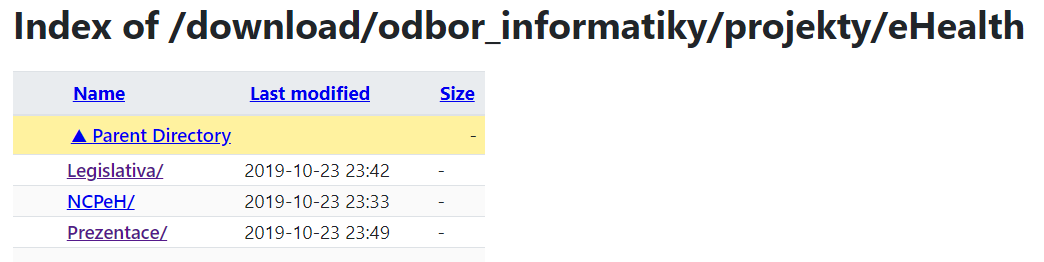 2. Legislativa eHealth – návrh zákona o eHealth - připomínkyPřipomínky z návrhu nového zákona o eH podány – na úložišti, včetně připomínek MV (Tomáš Šedivec)Testovací služba pro ztotožnění kmene pacientů pro poskytovatele ZS Dle informace UZIS by služba měla být v testovacím provozu - https://ereg2.ksrzis.czSeznam testovacích osob je uveden zde: https://www.szrcr.cz/cs/sluzby/spravci-a-vyvojari/vyvojari-agendovych-informacnich-systemu/testovaci-data-rob
Prvním krokem je registrace a získání systémového certifikátu, v případě potřeby pomůže Mgr. Knoppová.
(Viz e-mail od Milana Blahy – na úložišti)na Vysočině testuje ZZS KrV. El. podpisy – certifikační autorita na úrovni státu? CA SZR funguje, ale jen pro ozbrojené složky státu. – téma pro KI AKČR.IDDR – vypsáno VZ na SW IDDR – nákup vývojářských kapacit, ne konkrétní SW. Rámec IDDR – v zakázce se odkazuje na věcný záměr zákona o eH. Zakázka zveřejněna na profilu zadavatele MZdr.3. eNeschopenkaZdravotní komise AKČR – projednáno, doporučení všem krajům postup – eNeschopenka s el. podpisem lékaře. Kraj Vysočina – úkol pro všechny nemocnice – povinné podepisování od 1.2.2020, testuje Nemocnice Třebíč.Problém se zahraničními lékaři vyřešen – lze ztotožnit přes jméno a heslo – Czechpoint. 4. Bezpečnost IT v nemocnicích z pohledu KrÚ  – zkušenosti, postupy, poznatkyNabídka věnovat jednu z dalších videokonferencí bezpečnosti IT v nemocnicích zřizovaných kraji. Kraj Vysočina – postupy vůči zřizovaným nemocnicím – z pohledu bezpečnostního analytika. Nemocnice Pelhřimov – zkušenosti s obnovou mailového severu po útokuZZS KrVys – Martin NěmečekDalší nemocnice, zkušenosti??? Do mail listu – pro info - dopis pro ředitele nemocnic Kraje Vysočina ohledně prevence vůči ransomware.Odkaz – eBezpečnost Kraj Vysočina – Na úložišti jsou k dispozici prezentace z bezpečnostního semináře v Nemocnici na Homolce (IT Nemocnice Benešor, NÚKIB, Policie, ÚOOÚ, atd.)5. Připojování poskytovatelů ZS k Národnímu kontaktnímu místu pro eHAPI pro připojení – verze 11 zveřejněna na https://www.nixzd.cz/standard  Dotazník pro připojení k informačnímu systému NCPeH – na úložišti. 6. OstatníZ minulé VCF:Otázka další životnosti krajských konektorů (jsou funkční od 2015 – projekt NIS IZS). Bude něco nového? Kraje by se měly podílet na financování, ale není shoda na technické formě předání fin. prostředků. Identity lékařů – jaká je současná strategie/stav? MZDr by mělo v případě el. identit lékařů respektovat NIA, ale finálně bude určeno nových zákonem o eHealth. Úkoly:Č. úkoluPopisZodpovídáTermínStav1/2019Zřízení maillistuVysočina31.10.2019Hotovo2/2019Zaslat pozvánku na seminář NCPVysočina31.10.2019Hotovo3/2019Kontrola dostupnosti sítě AKČR pro nemocnice a ZZSVšechny krajePříští VCF - prověřit4/2019Reportování - zdravotní komise AKČR - domluvit, kdo bude reportovatVysočina30.11.20195/2019Rozeslat témata na další jednání v Plzni - 7.11.Vysočina31.10.20196/2019Seminář/webinář  - účelnost a výhody přistoupení k síti AKČR – určený pro management/techniky – zjistit možnosti - PejchalVysočina - Pejchal30. 11. 20197/2019Ověřit stav připravenosti služby ověření kmene pacientů poskytovatelů ZS u ÚZIS.Vysočina30. 11. 2019Hotovo8/2019Termín příštího jednání (VCF).Vysočina15. 11. 2019Hotovo